PROGRAM OCHRONY ZDROWIA PSYCHICZNEGODLA GMINY BRZEGNA LATA 2019-2023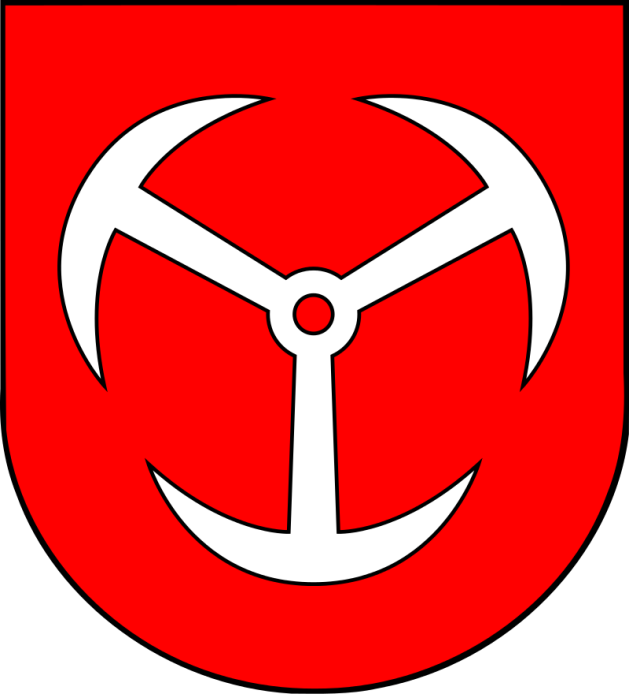 Okres realizacji Programu: 2019-2023Autorzy Programu:Autorem Programu Ochrony Zdrowia Psychicznego dla Gminy Brzeg na lata 2019-2023 jest Urząd Miasta w Brzegu. Program powstał przy współpracy z firmą CHILICO – Karolina Sobczyk, w ramach której możliwy był merytoryczny udział i wsparcie niniejszych osób:- dr n. o zdr. Karolina Sobczyk,- dr hab. n. o zdr. Joanna Woźniak-Holecka.Wykaz skrótówAOS - Ambulatoryjna Opieka SpecjalistycznaBDL - Bank Danych Lokalnych CAWI - ankieta internetowa (Computer Assisted Web Interviews)GPPiRPA - Gminny Program Profilaktyki i Rozwiązywania Problemów AlkoholowychGPPN - Gminny Program Przeciwdziałania NarkomaniiGUS - Główny Urząd Statystyczny INFZ - Informator NFZ o Zawartych Umowach NFZ – Narodowy Fundusz ZdrowiaONZ - Organizacja Narodów ZjednoczonychOW NFZ – Oddział Wojewódzki Narodowego Funduszu ZdrowiaPOZ - Podstawowa Opieka ZdrowotnaRPWDL - Rejestr Podmiotów Wykonujących Działalność Leczniczą WHO – Światowa Organizacja ZdrowiaWMH - Konsorcjum World Mental HealthZIP - Zintegrowany Informator Pacjenta 1. Problematyka zdrowia psychicznego Według definicji z 1948 roku, Światowej Organizacji Zdrowia (WHO) „zdrowie to całkowity dobrostan fizyczny, psychiczny i społeczny, a nie wyłącznie brak choroby czy niedomagań”. Z kolei Marcin Kacprzak, polski praktyk medycyny społecznej, określa zdrowie jako: „nie tylko brak choroby czy niedomagań, ale i dobre samopoczucie oraz taki stopień przystosowania biologicznego, psychicznego i społecznego, jaki jest osiągalny dla danej jednostki w najkorzystniejszych warunkach”. Obie definicje zawierają aspekt zdrowia psychicznego jako integralnego elementu dobrostanu człowieka. Zatem zdrowie psychiczne jest wartością niezbędną do prawidłowego funkcjonowania jednostki, jednocześnie pozostając stanem subiektywnym, wielowymiarowym i trudnym do zmierzenia. Za osobę z zaburzeniami psychicznymi, zgodnie z ustawą z dnia 19 sierpnia 1994 r. o ochronie zdrowia psychicznego, uważa się osobę chorą psychicznie (wykazującą zaburzenia psychotyczne), upośledzoną umysłowo lub wykazującą inne zakłócenia czynności psychicznych, które zgodnie ze stanem wiedzy medycznej zaliczane są do zaburzeń psychicznych, a osoba je wykazująca wymaga świadczeń zdrowotnych lub innych form pomocy i opieki niezbędnych do życia w środowisku rodzinnym lub społecznym. Wzrastająca liczba zaburzeń psychicznych stanowi wyjątkowo niepokojący trend, zważywszy na fakt olbrzymich kosztów społeczno-ekonomicznych, które z sobą niesie, nie tylko dla jednostki nim dotkniętej, ale także dla całej społeczności. Prognozy WHO wskazują, że do 2030 roku zaburzenia psychiczne stanowić będą ok. 15% wszystkich chorób. Zaburzenia psychiczne mogą się ujawnić w każdym wieku, stanowiąc obciążenie pod postacią ograniczeń w zatrudnieniu, wydajności pracy, nasilając zjawiska przemocy, agresji, zachowań autodestrukcyjnych, czy samobójczych. Zdrowie psychiczne jest nierozerwalnie powiązane ze stanem somatycznym organizmu, a relacja ta ma charakter dwukierunkowy, co oznacza, że choroby somatyczne mogą być przyczyną powstawania niedomagań w sferze psychicznej lub odwrotnie - zaburzenia psychiczne mogą wpływać na przebieg chorób somatycznych. Jak ważne jest zagadnienie zdrowia psychicznego dla kształtowania polityki zdrowotnej na świecie pokazuje liczba i ranga uchwalonych w tej sprawie aktów prawnych, takich jak np.:  „Powszechna deklaracja praw człowieka” (Universal Declaration of Human Rights) i „Zasady ochrony osób psychicznie chorych i poprawy psychiatrycznej opieki zdrowotnej” (UN Principles for the Protection of Persons with Mental Illness and for the Improvement of Mental-Health Care), przyjęte przez Organizację Narodów Zjednoczonych (ONZ), które mówią o podstawowych prawach, jakie należy zapewnić osobom chorym psychicznie; „Europejska konwencja o ochronie praw człowieka i podstawowych wolności” (European Convention on Human Rights and Fundamental Freedoms) proklamowana przez kraje członkowskie Rady Europy; „Deklaracja Zdrowia Psychicznego dla Europy” (Mental Health Declaration for Europe) przyjęta przez przedstawicieli ministerstw zdrowia 53 krajów Europejskiego Regionu WHO w 2005 roku w Helsinkach i Zielona Księga w sprawie poprawy zdrowia psychicznego ludności, ogłoszona w październiku 2005 roku przez Komisję Europejską. Polskie programy ochrony zdrowia psychicznego są merytorycznie zbieżne z Paktem na Rzecz Zdrowia i Dobrostanu psychicznego (European Pact for Mental Heath and Well-being) z 2008 roku, który opisuje priorytetowe obszary działań w tym zakresie dla całej Unii Europejskiej. Głównym priorytetem polityki europejskiej dotyczącej promocji zdrowia jest opracowanie w każdym z krajów członkowskich planu działania obejmującego profilaktykę i promocję zdrowia psychicznego oraz uwzględniającego niezbędne potrzeby danego państwa.Analogicznie do definicji promocji zdrowia zawartej w Karcie Ottawskiej (1986) która brzmi: „Promocja zdrowia to proces umożliwiający ludziom kontrolę nad własnym zdrowiem oraz jego poprawę przez podejmowanie wyborów i decyzji sprzyjających zdrowiu, kształtowanie potrzeb i kompetencji do rozwiązywania problemów zdrowotnych oraz zwiększanie potencjału zdrowia” można stwierdzić, że promocja zdrowia psychicznego będzie to „proces umożliwiający ludziom zwiększenie kontroli nad własnym zdrowiem psychicznym i jego poprawę”. Uważa się, że najistotniejsze w tym zakresie są kompetencje zdrowotne w obszarze psychiki, świadomości, wiedzy, inteligencji emocjonalnej oraz tzw. dyspozycji osobowościowych (np. silnego poczucia koherencji). Z tego też powodu bazą do optymalnego systemu opieki nad społeczeństwem w zakresie zdrowia psychicznego powinny być działania  z zakresu edukacji zdrowotnej ukierunkowanej na nabycie odpowiedniej wiedzy oraz rozwój kompetencji wzmacniających zasoby osobiste jednostki. Z kolei WHO opisuje zdrowie psychiczne jako: „stan dobrego samopoczucia, w którym człowiek wykorzystuje swoje zdolności, może radzić sobie ze stresem w codziennym życiu, może wydajnie i owocnie pracować oraz jest w stanie wnieść wkład w życie danej wspólnoty”.Według raportu Światowej Organizacji Zdrowia z 2001 r. pt.: „Zdrowie psychiczne, nowe rozumienie, nowa nadzieja”, determinantami większości zaburzeń psychicznych i zaburzeń zachowań są trzy rodzaje czynników: biologiczne, psychologiczne i socjalne. Tym samym zdolność jednostki do zapadania na powyższe choroby wynika z predyspozycji genetycznych, połączonych z takimi czynnikami otaczającymi, jak np.: ubóstwo, niski status społeczny, niski poziom wykształcenia, czynniki rodzinne i środowiskowe (np. utrata małżonka, utrata pracy, relacje rodzinne). Planując działania z zakresu ochrony zdrowia psychicznego należy więc mieć na uwadze powyższe uwarunkowania. Wyczerpujących odpowiedzi na pytanie o rozpowszechnienie zaburzeń psychicznych w Polsce dostarczył projekt: „Epidemiologia zaburzeń psychiatrycznych i dostępność psychiatrycznej opieki zdrowotnej. EZOP – Polska”, który wpisuje się w cele Ustawy o Ochronie Zdrowia Psychicznego oraz Narodowego Programu Ochrony Zdrowia Psychicznego w Polsce, a także w priorytety Światowej Organizacji Zdrowia. EZOP to badanie epidemiologiczne zaburzeń psychicznych przeprowadzone zgodnie z metodologią Światowej Organizacji Zdrowia we współpracy z Konsorcjum World Mental Health (WMH). W badanej populacji przynajmniej jedno z 18 definiowanych zaburzeń psychicznych rozpoznano w ciągu życia u 23,4% osób, co oznacza, że po ekstrapolacji na populację generalną wartość ta przekłada się na liczbę ponad sześciu milionów mieszkańców Polski w wieku produkcyjnym, wśród których co czwarta doświadczała więcej, niż jednego z badanych zaburzeń, a co dwudziesta piąta – trzech i więcej. Do najczęstszych stwierdzonych nieprawidłowości należały: zaburzenia związane z używaniem substancji (12,8%), w tym nadużywanie i uzależnienie od alkoholu (11,9%) oraz nadużywanie i uzależnienie od narkotyków (1,4%). Na tej podstawie można przyjąć, że nadużywanie substancji, w tym alkoholu dotyczy ponad 3 milionów, a uzależnienie – około 700 tysięcy osób w wieku produkcyjnym. Kolejną grupą najbardziej rozpowszechnionych zaburzeń są zaburzenia nerwicowe, takie jak: fobie specyficzne (4,3%) lub fobie społeczne (1,8%), co pozwala przypuszczać, że liczba osób dotkniętych tymi zaburzeniami to około 2,5 mln (wszystkie postacie zaburzeń nerwicowych ogółem szacowane są na około 10% badanej populacji). Zaburzenia nastroju takie jak: depresja, dystymia i mania, są rozpoznawane u 3,5% respondentów, co daje blisko 1 milion osób, u których można podejrzewać występowanie tych nieprawidłowości. Ponadto stwierdzono takie problemy, jak: stany obniżenia nastroju i aktywności, swoiste objawy unikania, przewlekły lęk, drażliwość i inne, dotyczą one około 20–30% populacji w wieku 18–64 lat. Rozpowszechnienie zaburzeń psychicznych w Polsce wykazuje znaczne zróżnicowanie terytorialne. Do województw o najwyższych wskaźnikach można zaliczyć: łódzkie, świętokrzyskie, lubelskie, lubuskie oraz dolnośląskie. Z kolei najniższe wskaźniki rozpowszechnienia stwierdzono w województwach: opolskim i zachodniopomorskim. 	Należy zwrócić uwagę na szkody społeczne związane z zaburzeniami psychicznymi, takie jak np. wycofanie z dotychczasowych aktywności zawodowych i rodzinnych, negatywne wzorce rodzicielskie, trudności ekonomiczne, spadek jakości życia, często występowanie  przemocy w rodzinie, przebywanie w warunkach permanentnego stresu zarówno pacjenta, jak i jego najbliższych. Chory nierzadko zaniedbuje obowiązki zawodowe, doprowadzając do utraty pracy, co w konsekwencji wpływa na funkcjonowanie całej rodziny oraz na rozluźnienie więzi społecznych. Każda choroba jest związana z cierpieniem i ograniczeniami. Jest zjawiskiem, które wymusza zmianę trybu życia, często prowadzi również do izolacji i wykluczenia, destabilizuje wiele obszarów życia, np. pracę zawodową, edukację, relacje towarzyskie oraz bliskie związki. Ta sytuacja dotyczy szczególnie chorób psychicznych, które w zdecydowany i niejednokrotnie trwały sposób ograniczają pełnienie dotychczasowych ról społecznych przez dotkniętą nimi osobę.Postawy społeczne wobec chorych są nacechowane strachem, niechęcią i niezrozumieniem. Osoby chore są postrzegane jako osoby nieprzewidywalne, zaniedbane i groźne dla otoczenia. Ta grupa zaburzeń wciąż jest uważana za choroby wstydliwe, które należy ukrywać, bowiem ich ujawnienie grozi stygmatyzacją i wykluczeniem społecznym. Negatywny odbiór społeczny sprawia, że chorzy obawiają się reakcji swojego otoczenia, co może skutkować zwlekaniem z podjęciem leczenia przez samych chorych i wieloma trudnościami w ich codziennym funkcjonowaniu. Dlatego kluczową formą pomocy osobom z zaburzeniami psychicznymi jest wsparcie rodziny, otoczenia oraz zapewnienie chorym pomocy ze strony specjalnie do tego powołanych instytucji.2. Podstawy prawne opracowania dokumentu	Program Ochrony Zdrowia Psychicznego dla Gminy Brzeg na lata 2019-2023 opracowano na podstawie:art. 68 ust. 2-3 ustawy z dnia 2 kwietnia 1997 r. Konstytucja Rzeczypospolitej Polskiej [Dz.U. 1997 Nr 78, poz. 483 z późn. zm.], zgodnie z którym „2. Obywatelom, niezależnie od ich sytuacji materialnej, władze publiczne zapewniają równy dostęp do świadczeń opieki zdrowotnej finansowanej ze środków publicznych. Warunki i zakres udzielania świadczeń określa ustawa” oraz „3. Władze publiczne są obowiązane do zapewnieni szczególnej opieki zdrowotnej dzieciom, kobietom ciężarnym, osobom niepełnosprawnym i osobom w podeszłym wieku”;art. 7 ust. 1 pkt 5 ustawy z dnia 8 marca 1990 r. o samorządzie gminnym [tekst jedn. Dz.U. 2019 poz. 506 z późn. zm.], zgodnie z którym „1. Zaspokajanie zbiorowych potrzeb wspólnoty należy do zadań własnych gminy. W szczególności zadania własne obejmują sprawy: 5) ochrony zdrowia”;art. 6 ustawy z dnia 27 sierpnia 2004 r. o świadczeniach opieki zdrowotnej finansowanych ze środków publicznych [tekst jedn. Dz.U. 2019 poz. 1373 z późn zm.], zgodnie z którym „Zadania władz publicznych w zakresie zapewnienia równego dostępu do świadczeń opieki zdrowotnej obejmują w szczególności: 1) tworzenie warunków funkcjonowania systemu ochrony zdrowia; 2) analizę i ocenę potrzeb zdrowotnych oraz czynników powodujących ich zmiany; 3) promocję zdrowia i profilaktykę, mające na celu tworzenie warunków sprzyjających zdrowiu; 4) finansowanie w trybie i na zasadach określonych ustawą świadczeń opieki zdrowotnej”;art. 7 ust. 1 ustawy z dnia 27 sierpnia 2004 r. o świadczeniach opieki zdrowotnej finansowanych ze środków publicznych [tekst jedn. Dz.U. 2019 poz. 1373 z późn zm.], zgodnie z którym „Do zadań własnych gminy w zakresie zapewnienia równego dostępu do świadczeń opieki zdrowotnej należy w szczególności: 1) opracowywanie i realizacja oraz ocena efektów programów polityki zdrowotnej wynikających z rozpoznanych potrzeb zdrowotnych i stanu zdrowia mieszkańców gminy; 3) inicjowanie i udział w wytyczaniu kierunków przedsięwzięć lokalnych zmierzających do zaznajamiania mieszkańców z czynnikami szkodliwymi dla zdrowia oraz ich skutkami; 4) podejmowanie innych działań wynikających z rozeznanych potrzeb zdrowotnych i stanu zdrowia mieszkańców gminy”;§ 1 pkt. 4 i 5 rozporządzenia Ministra Zdrowia z dnia 27 lutego 2018 r. w sprawie priorytetów zdrowotnych [Dz.U. 2018 poz. 469], zgodnie z którymi wśród priorytetów zdrowotnych znajduje się „4) ograniczanie następstw zdrowotnych spowodowanych stosowaniem substancji psychoaktywnych lub uzależnieniem od tych substancji; 5) zapobieganie, leczenie i rehabilitacja zaburzeń psychicznych”;art. 1 ust. 1 ustawy z dnia 19 sierpnia 1994 r. o ochronie zdrowia psychicznego [tekst jedn.: Dz.U. 2018 poz. 1878 z późn. zm.], zgodnie z którym „1. Ochronę zdrowia psychicznego zapewniają organy administracji rządowej i samorządowej oraz instytucje do tego powołane”;art. 2 ust. 1 pkt. 1 i ust. 2 ustawy z dnia 19 sierpnia 1994 r. o ochronie zdrowia psychicznego [tekst jedn.: Dz.U. 2018 poz. 1878 z późn. zm.], zgodnie z którymi „1. Ochrona zdrowia psychicznego obejmuje realizację zadań dotyczących w szczególności: 1) promocji zdrowia psychicznego i zapobiegania zaburzeniom psychicznym” oraz „2. Zadania, o których mowa w ust. 1 pkt 1, są realizowane w ramach Narodowego Programu Zdrowia, o którym mowa w art. 9 ust. 1 ustawy z dnia 11 września 2015 r. o zdrowiu publicznym […]”;art. 3 ust. 1 ustawy z dnia 11 września 2015 r. o zdrowiu publicznym [tekst jedn. Dz.U. 2018 poz. 1492 z późn. zm.], zgodnie z którym „Zadania z zakresu zdrowia publicznego realizują, współdziałając ze sobą, organy administracji rządowej, państwowe jednostki organizacyjne, w tym agencje wykonawcze, a także jednostki samorządu terytorialnego, realizujące zadania własne polegające na promocji lub ochronie zdrowia”;art. 2 ustawy z dnia 11 września 2015 r. o zdrowiu publicznym [tekst jedn. Dz.U. 2018 poz. 1492 z późn. zm.], zgodnie z którym „Zadania z zakresu zdrowia publicznego obejmują: 1) monitorowanie i ocenę stanu zdrowia społeczeństwa, zagrożeń zdrowia oraz jakości życia związanej ze zdrowiem społeczeństwa; 2) edukację zdrowotną dostosowaną do potrzeb różnych grup społeczeństwa, w szczególności dzieci, młodzieży i osób starszych; 3) promocję zdrowia; 4) profilaktykę chorób; 5) działania w celu rozpoznawania, eliminowania lub ograniczania zagrożeń i szkód dla zdrowia fizycznego i psychicznego w środowisku zamieszkania, nauki, pracy i rekreacji; 6) analizę adekwatności i efektywności udzielanych świadczeń opieki zdrowotnej w odniesieniu do rozpoznanych potrzeb zdrowotnych społeczeństwa”; 9) ograniczanie nierówności w zdrowiu wynikających z uwarunkowań społeczno-ekonomicznych;pkt. VI i VII załącznika do rozporządzenia Rady Ministrów z dnia 4 sierpnia 2016 r. w sprawie Narodowego Programu Zdrowia na lata 2016–2020 [Dz.U. 2016 poz. 1492], zgodnie z którym jednostki samorządu terytorialnego są realizatorem wybranych zadań służących realizacji celu operacyjnego 2 pn. „Profilaktyka i rozwiązywanie problemów związanych z używaniem substancji psychoaktywnych, uzależnieniami behawioralnymi i innymi zachowaniami ryzykownymi” oraz celu operacyjnego 3 pn. „Profilaktyka problemów zdrowia psychicznego i poprawa dobrostanu psychicznego społeczeństwa”;art. 2 ust. 1 pkt. 2-3 i ust. 2 ustawy z dnia 19 sierpnia 1994 r. o ochronie zdrowia psychicznego [tekst jedn.: Dz.U. 2018 poz. 1878 z późn. zm.] zgodnie z którymi „1. Ochrona zdrowia psychicznego obejmuje realizację zadań dotyczących w szczególności: 2) zapewnienia osobom z zaburzeniami psychicznymi wielostronnej i powszechnie dostępnej opieki zdrowotnej oraz innych form opieki i pomocy niezbędnych do życia w środowisku rodzinnym i społecznym; 3) kształtowania wobec osób z zaburzeniami psychicznymi właściwych postaw społecznych, a zwłaszcza zrozumienia, tolerancji, życzliwości, a także przeciwdziałania ich dyskryminacji” oraz „2. […] zadania, o których mowa w ust. 1 pkt 2 i 3, [przyp. realizowane są] poprzez działania określone w Narodowym Programie Ochrony Zdrowia Psychicznego”;art. 2 ust. 4 pkt. 1 i ust. 5 ustawy z dnia 19 sierpnia 1994 r. o ochronie zdrowia psychicznego [tekst jedn.: Dz.U. 2018 poz. 1878 z późn. zm.], zgodnie z którym „4. Prowadzenie działań określonych w Narodowym Programie Ochrony Zdrowia Psychicznego należy do: 1) zadań własnych samorządów województw, powiatów i gmin” oraz „5. Wskazane w ust. 4 pkt 1 działania polegają w szczególności na: 1) promowaniu zdrowia psychicznego i zapobieganiu zaburzeniom psychicznym; 2) zapewnieniu osobom z zaburzeniami psychicznymi wielostronnej, zintegrowanej i dostępnej opieki zdrowotnej oraz innych form pomocy niezbędnych do życia w środowisku społecznym, rodzinnym i zawodowym”;pkt. 1 załącznika do rozporządzenia Rady Ministrów z dnia 8 lutego 2017 r. w sprawie Narodowego Programu Ochrony Zdrowia Psychicznego na lata 2017–2022 [Dz.U. 2017 poz. 458], zgodnie z którym „1. Podmiotami biorącymi udział w realizacji Narodowego Programu Ochrony Zdrowia Psychicznego na lata 2017–2022 są: 3) samorządy województw, powiatów i gmin”.	Ponadto Program Ochrony Zdrowia Psychicznego dla Gminy Brzeg na lata 2019-2023  wpisuje się w założenia następujących dokumentów strategicznych:Policy paper dla ochrony zdrowia na lata 2014–2020 (cel główny pn.: „Zwiększenie długości życia w zdrowiu jako czynnika wpływającego na jakość życia i wzrost gospodarczy w Polsce”);Priorytetowe działania w obszarze zdrowia psychicznego na lata 2016–2020, Warszawa, grudzień 2016  - dokument opracowany w ramach realizacji zadań Narodowego Programu Zdrowa na lata 2016-2020 (cel operacyjny 6 pn. „Profilaktyka problemów zdrowia psychicznego i poprawa dobrostanu psychicznego społeczeństwa”; zadanie 1.1 pn. „Ustalenie i upowszechnienie priorytetów działań w obszarze zdrowia psychicznego na lata 2016–2020”);Priorytety dla Regionalnej Polityki Zdrowotnej dla Województwa Opolskiego (priorytet 14 pn. „Zwiększenie oferty udzielanych świadczeń w zakresie opieki psychiatrycznej dzieci i dorosłych z uwzględnieniem psychogeriatrii);Programu Rozwoju Gminy Brzeg na lata 2016-2022 (cel nr 1 pn. „Przeciwdziałanie niekorzystnym zjawiskom społecznym”);Strategia Rozwiązywania Problemów Społecznych w Gminie Brzeg na lata 2016-2022 (cel główny pn. „Efektywne rozwiązywanie problemów społecznych poprzez wsparcie rodzin  i działania na rzecz włączenia społecznego”).3. Metodologia badań3.1. Okres realizacji i materiał badawczy	Prace nad opracowaniem Programu Ochrony Zdrowia Psychicznego dla Gminy Brzeg na lata 2019-2023 prowadzono w okresie 17.09.2018 – 27.12.2018r.	W ramach pracy nad opracowywaniem Programu dokonano przeglądu i analizy obowiązujących aktów prawnych dotyczących zadań samorządów gminnych w obszarze polityki zdrowotnej w Polsce oraz pozyskano materiał badawczy, który stanowiły:Dane statystyczne pochodzące z następujących ogólnodostępnych baz danych:Bank Danych Lokalnych (BDL; bdl.stat.gov.pl);Rejestr Podmiotów Wykonujących Działalność Leczniczą (RPWDL; rpwdl.csioz.gov.pl);Informator NFZ o Zawartych Umowach (INFZ; aplikacje.nfz.gov.pl/umowy);Zintegrowany Informator Pacjenta (ZIP; zip.nfz.gov.pl).Dane statystyczne publikowane w formie raportów przez Główny Urząd Statystyczny (GUS; http://stat.gov.pl);Dane statystyczne pozyskane na wniosek o udostępnienie informacji publicznej z Opolskiego Oddziału Wojewódzkiego Narodowego Funduszu Zdrowia;Dane pochodzące z autorskiego kwestionariusza ankiety skierowanego do mieszkańców gminy Brzeg.3.2. Metody badawcze	Metodologię badania oparto na analizie porównawczo – opisowej, umożliwiającej zestawienie dotychczasowej wiedzy w dziedzinie z nowymi faktami i zależnościami, oraz analizie statystycznej o charakterze ilościowym. Część teoretyczna poprzedzona została pogłębionymi studiami literatury przedmiotu, studiami prawa krajowego, analizą dokumentów strategicznych oraz informacji udostępnianych przez wyspecjalizowane instytucje publiczne. W części empirycznej przeprowadzono badanie kwestionariuszowe nakierowane na rozpoznanie potrzeb zdrowotnych mieszkańców gminy w zakresie zdrowia psychicznego.	  Program Ochrony Zdrowia Psychicznego dla Gminy Brzeg na lata 2019-2023 został opracowana dzięki zastosowaniu następujących metod badawczych:Metody statystycznej - obejmującej analizę danych statystycznych celem poznania prawidłowości w zakresie demografii gminy, dostępności do świadczeń opieki zdrowotnej finansowanych ze środków publicznych na terenie gminy oraz sytuacji zdrowotnej mieszkańców;Analizy porównawczo-opisowej - obejmującej porównanie danych poddanych analizie statystycznej, dotyczących gminy Brzeg, województwa Opolskiego oraz kraju, celem stwierdzenia ich tożsamości całkowitej lub częściowej.Badania kwestionariuszowego:skierowanego do mieszkańców gminy Brzeg celem oceny reprezentowanych przez nich potrzeb zdrowotnych w zakresie zdrowia psychicznego,obejmującego 16 pytań dotyczących stanu zdrowia oraz oczekiwań w zakresie samorządowych działań w obszarze polityki zdrowotnej,przeprowadzonego metodą bezpośrednią oraz metodą ankiety internetowej CAWI (Computer Assisted Web Interviews).4. Struktura demograficzna gminy Brzeg	Gminę Brzeg według GUS w roku 2017 zamieszkiwało 36 110 osób, z których 47,5% stanowili mężczyźni (17 163 osoby), a 52,5% kobiety (18 947 osób). Gęstość zaludnienia w gminie Brzeg wynosiła 105 os/km2.	Struktura płci ludności w gminie Brzeg jest zbliżona do struktur obserwowanych w województwie opolskim oraz w kraju. Za trend niepokojący uznać należy wyraźnie niższy w porównaniu do kraju udział procentowy ludności w wieku przedprodukcyjnym i produkcyjnym w ogóle ludności, a tym samym wyraźnie wyższy udział procentowy ludności w wieku poprodukcyjnym. Odsetek mieszkańców miasta w wieku przedprodukcyjnym w ogóle ludności jest o 1,7 p.p. niższy od tego obserwowanego w kraju. W przypadku ludności w wieku produkcyjnym jest to różnica 1,2 p.p., również na niekorzyść Brzegu. Z kolei odsetek mieszkańców miasta w wieku poprodukcyjnym w ogóle ludności jest aż o 2,8 p.p. wyższy od odnotowanego w kraju oraz o 2,2 p.p. wyższy od odnotowanego w województwie opolskim. Wartości te przekładają się bezpośrednio na wysoką wartość wskaźnika obciążenia demograficznego, który w Brzegu wynosi 66,7, podczas gdy w województwie - 59,7. Szczegółowe dane demograficzne dla gminy Brzeg na tle województwa opolskiego i kraju przedstawiono za pomocą tabeli I i II oraz ryciny 1.Tab. I. Ludność gminy Brzeg na tle woj. opolskiego i kraju – dane ogólne.Źródło: Opracowanie własne na podstawie danych GUSTab. II. Ludność gminy Brzeg wg ekonomicznych grup wieku i płci na tle woj. opolskiego i kraju.* 18-64 lata mężczyźni, 18-59 lat kobiety** ludność w wieku nieprodukcyjnym na 100 osób w wieku produkcyjnymŹródło: Opracowanie własne na podstawie danych GUSRyc. 1.  Ludność gminy Brzeg wg grup wieku na tle woj. opolskiego i kraju w roku 2017 (%).Źródło: Opracowanie własne na podstawie danych GUS	W gminie Brzeg według GUS, w roku 2016 odnotowano 350 żywych urodzeń oraz 434 zgony. Przyrost naturalny na 1000 ludności wyniósł -2,32, podczas gdy w przypadku województwa opolskiego osiągnął on -1,81, a wartość dla kraju to -0,02. Szczegółowe dane dotyczące ruchu naturalnego ludności w gminie Brzeg na tle województwa opolskiego i kraju ukazano w tabeli III oraz na rycinie 2.Tab. III. Ruch naturalny ludności w gminie Brzeg na tle województwa opolskiego i kraju.Źródło: Opracowanie własne na podstawie danych GUSRyc. 2.  Przyrost naturalny na 1000 ludności w gminie Brzeg na tle woj. opolskiego i kraju w roku 2017.Źródło: Opracowanie własne na podstawie danych GUS5. Ocena gminnych zasobów mających zastosowanie w działaniach z zakresu ochrony zdrowia psychicznego5.1. Podmioty wykonujące działalność leczniczą5.1.1. Podstawowa Opieka Zdrowotna	W ramach podstawowej opieki zdrowotnej (POZ) udzielane są  świadczenia zdrowotne profilaktyczne, diagnostyczne, lecznicze, rehabilitacyjne oraz pielęgnacyjne z zakresu medycyny ogólnej, rodzinnej, chorób wewnętrznych i pediatrii. Usługi te realizowane są w ramach ambulatoryjnej opieki zdrowotnej przez lekarza POZ, pielęgniarkę POZ, położną POZ oraz higienistkę/pielęgniarkę szkolną w środowisku nauczania i wychowania. Ponadto w ramach POZ udzielane są świadczenia nocnej i świątecznej opieki zdrowotnej oraz transportu sanitarnego. W gminie Brzeg świadczenia lekarza podstawowej opieki zdrowotnej udzielane są przez 6 podmiotów leczniczych, których strukturę organizacyjną wraz z danymi adresowymi przedstawiono w tabeli IV.Tab. IV. Struktura organizacyjna podmiotów leczniczych udzielających świadczeń podstawowej opieki zdrowotnej w gminie Brzeg.Źródło: Opracowanie własne na podstawie danych RPWDL, ZIP oraz INFZ5.1.2. Opieka psychiatryczna i leczenie uzależnień	Świadczenia w rodzaju opieka psychiatryczna i leczenie uzależnień udzielane są w warunkach stacjonarnych, dziennych oraz ambulatoryjnych. W gminie Brzeg świadczenia tego rodzaju udzielane są przez 3 podmioty lecznicze. Ich strukturę organizacyjną przedstawiono w tabeli V.Tab. V. Struktura organizacyjna podmiotów leczniczych udzielających świadczeń opieki psychiatrycznej i leczenia uzależnień w gminie Brzeg.Źródło: Opracowanie własne na podstawie danych RPWDL, ZIP oraz INFZ	Na podstawie danych o liczbie umów podpisanych przez NFZ na udzielanie świadczeń opieki zdrowotnej w rodzaju opieka psychiatryczna i leczenie uzależnień w województwie opolskim, dokonano oceny dostępności do poszczególnych zakresów świadczeń w ramach publicznej ochrony zdrowia dla mieszkańców gminy Brzeg. W większości przypadków mieszkańcy mogą skorzystać z usług zdrowotnych finansowanych przez NFZ w odległości nie większej niż 45 km od ich miejsca zamieszkania (Opole, Woskowice Małe, Wrocław, Skarbimierz). Szczegóły zobrazowano w tabeli VI.Tab. VI. Dostęp do świadczeń opieki psychiatrycznej i leczenia uzależnień na rynku publicznym dla mieszkańców gminy Brzeg.Źródło: Opracowanie własne na podstawie danych RPWDL, ZIP oraz INFZ5.2. Apteki	Mieszkańcy gminy Brzeg mogą zaopatrywać się w leki i wyroby medyczne w 16 aptekach na terenie gminy. Wykaz aptek funkcjonujących w gminie przedstawiono za pomocą tabeli VII.Tab. VII. Apteki na terenie gminy Brzeg.Źródło: Opracowanie własne na podstawie danych ZIP5.3. Zasoby Urzędu Miasta w Brzegu oraz jednostek podległych/współpracujących 	Wśród gminnych zasobów mających zastosowanie w działaniach z zakresu promocji oraz profilaktyki zdrowia psychicznego, a także w udzielaniu wsparcia i opieki wobec osób z zaburzeniami psychicznymi wymienić należy:Miejską Komisję Rozwiązywania Problemów Alkoholowych,Miejski Ośrodek Pomocy Społecznej,Dzienny Dom Pomocy,Środowiskowy Dom Samopomocy,Punkt Pomocy Kryzysowej,Komenda Powiatowa Policji,Szkoły/Przedszkola na terenie gminy Brzeg,Organizacje pozarządowe.6. Ocena potrzeb lokalnej społeczności w zakresie zdrowia psychicznego 6.1. Problemy zdrowotne mieszkańców gminy Brzeg w zakresie zdrowia psychicznego	Wśród najbardziej rozpowszechnionych problemów zdrowotnych dorosłych mieszkańców gminy Brzeg w grupie zaburzeń psychicznych i zaburzeń zachowania wskazać należy zaburzenia lękowe inne niż w postaci fobii (0,8% populacji), reakcje na ciężki stres i zaburzenia adaptacyjne (0,6%), schizofrenię (0,6%) oraz zaburzenia psychiczne i zaburzenia zachowania spowodowane użyciem alkoholu (0,5%). Analiza trendu 5-letniego rozpowszechnienia ww. jednostek chorobowych wskazuje na ponad 1,5-krotny wzrost liczby przypadków w zakresie rozpoznań zaburzeń lękowych innych niż fobie, a także wyraźny spadek liczby rozpoznań w zakresie rozpoznania F43 oraz F10 (w pierwszym przypadku o 79%, w drugim – o 29%). Szczegółowe dane zawarto w tabeli VIII.Tab. VIII. Liczba dorosłych mieszkańców gminy Brzeg z rozpoznaniem zaburzeń psychicznych i zaburzeń zachowania wg klasyfikacji ICD-10 w latach 2013-2017.Źródło: Opracowanie własne na podstawie danych Opolskiego OW NFZ.	Wśród najbardziej rozpowszechnionych schorzeń z grupy zaburzeń psychicznych i zaburzeń zachowania wśród mieszkańców gminy Brzeg poniżej 18 r.ż. wskazać należy całościowe zaburzenia rozwojowe (0,6% populacji) oraz zaburzenia hiperkinetyczne (0,5%). Pozostałe zaburzenia z tej grupy pojawiają się z niewielką częstotliwością w analizowanej populacji. Szczegółowe dane zawarto w tabeli IX.Tab. IX. Liczba mieszkańców gminy Brzeg w wieku <18 r.ż. z rozpoznaniem zaburzeń psychicznych i zaburzeń zachowania wg klasyfikacji ICD-10 w latach 2013-2017.Źródło: Opracowanie własne na podstawie danych Opolskiego OW NFZ6.2. Korzystanie z systemu ochrony zdrowia przez mieszkańców gminy Brzeg	Liczba dorosłych pacjentów będących mieszkańcami gminy Brzeg, korzystających ze świadczeń zdrowotnych w rodzaju opieka psychiatryczna i leczenie uzależnień w poszczególnych zakresach na rynku publicznym w roku 2017 wyniosła 1 035 dla świadczeń psychiatrycznych ambulatoryjnych dla dorosłych (3,4% populacji), 136 w przypadku świadczeń terapii uzależnienia i współuzależnienia od alkoholu (0,5%) oraz 112 w przypadku świadczeń psychiatrycznych dla dorosłych (0,4%). Największa liczba porad/pobytów na osobę dotyczyła świadczeń terapii uzależnienia i współuzależnienia od alkoholu. Szczegóły obrazuje tabela X.  Tab. X. Liczba dorosłych mieszkańców gminy Brzeg z rozpoznaniem zaburzeń psychicznych i zaburzeń zachowania w grupie F00-F99 wg klasyfikacji ICD-10, korzystających ze świadczeń zdrowotnych w rodzaju opieka psychiatryczna i leczenie uzależnień w poszczególnych zakresach na rynku publicznym w roku 2017.Źródło: Opracowanie własne na podstawie danych Opolskiego OW NFZ	Liczba pacjentów w wieku poniżej 18 r.ż. będących mieszkańcami gminy Brzeg, korzystających ze świadczeń zdrowotnych w rodzaju opieka psychiatryczna i leczenie uzależnień na rynku publicznym w roku 2017 wyniosła: 74 w przypadku świadczeń psychiatrycznych ambulatoryjnych dla dzieci i młodzieży (1,3% populacji), 28 w przypadku świadczeń dla osób z autyzmem dziecięcym lub innymi całościowymi zaburzeniami rozwoju (0,5%) oraz 19 dla świadczeń psychiatrycznych dla dzieci i młodzieży (0,3%).6.4. Ocena potrzeb zdrowotnych w zakresie zdrowia psychicznego w populacji gminy Brzeg - badanie kwestionariuszoweBadaniem kwestionariuszowym, mającym na celu określenie potrzeb zdrowotnych w zakresie zdrowia psychicznego objęto 516 mieszkańców gminy Brzeg, w tym 85,9% kobiet i 14,1% mężczyzn, co obrazuje rycina 3. Ryc. 3. Podział respondentów wg płci. Źródło: opracowanie własne na podstawie wyników ankiety. Spośród mieszkańców biorących udział w badaniu ankietowym, najwięcej osób było w wieku 25-44 lat (61,8%), a najmniej osób starszych, po 65 r.ż. (2,3%), (rycina 4).Ryc. 4. Podział respondentów wg wieku. Źródło: ibidem. Najwyższy odsetek respondentów legitymował się wykształceniem średnim i wyższym, odpowiednio 29,3% i 60,2%, najmniej było osób z wykształceniem podstawowym (4,5%). Szczegóły obrazuje rycina 5.Ryc. 5. Podział respondentów wg wykształcenia. Źródło: ibidem. Ponad połowa badanych mieszkańców gminy pozostaje w związku małżeńskim (63,4%), natomiast 15,1% - w związku nieformalnym. Stanu wolnego jest 10,7% respondentów, a zaledwie 10,8% spośród nich to wdowy/wdowcy lub osoby rozwiedzione (rycina 6).Ryc. 6. Podział respondentów wg stanu cywilnego. Źródło: ibidem. Zdecydowana większość respondentów jest aktywna zawodowo (82,6%), resztę stanowią bezrobotni (13,5%) i emeryci lub renciści (3,9%). Dane te obrazuje rycina 7. Ryc. 7. Podział respondentów wg aktywności zawodowej. Źródło: ibidem. Szczegółowa analiza danych osób aktywnych zawodowo pokazuje, że ok. 74% badanych wykonuje lub wykonywało pracę umysłową, a ok. 26% fizyczną, co obrazuje rycina 8. Ryc. 8. Podział respondentów aktywnych zawodowo wg rodzaju wykonywanej pracy. Źródło: ibidem. Ponad 43% respondentów deklaruje, że ich sytuacja materialna jest przeciętna, natomiast złą  lub bardzo złą sytuację posiada łącznie ponad 11% populacji badanej, szczegółowych danych dostarcza rycina 9. Ryc. 9. Podział respondentów wg deklarowanej sytuacji materialnej. Źródło: ibidem. Badani respondenci w większości oceniają swoje zdrowie fizyczne jako dobre (49,9%). Ok. 30% badanych deklaruje bardzo dobry lub doskonały poziom zdrowia, natomiast kolejnych 20,2% ocenia swoje zdrowie fizyczne jako znośne lub słabe. W przypadku 32% badanych stan zdrowia pogorszył się w odniesieniu do sytuacji sprzed roku, w 11,8% przypadków – poprawił się, natomiast u pozostałych respondentów pozostał bez zmian. Istnieje wyraźna zależność pomiędzy samooceną fizycznego aspektu zdrowia a wiekiem badanych, wraz z wiekiem ocena stanu zdrowia jest coraz niższa. Szczegóły obrazuje rycina 10 i 11.Ryc. 10. Samoocena stanu zdrowia fizycznego respondentów. Źródło: ibidem. Ryc. 11. Samoocena stanu zdrowia fizycznego respondentów wg wieku. Źródło: ibidem. Większość respondentów (ok. 70%) ocenia swoje zdrowie psychiczne jako dobre lub bardzo dobre, odpowiednio 40,4% i 26,4%. Psychiczny aspekt swojego zdrowia skrajnie jako słabe lub doskonałe ocenia odpowiednio 7,6% oraz 7,8% badanych. Podobnie jak ma to miejsce w przypadku zdrowia fizycznego, wraz z wiekiem badanych zmniejsza się liczba osób zadowolonych ze swojego zdrowia psychicznego. Szczegóły ukazano za pomocą ryciny 12 i 13.  Ryc. 12. Samoocena stanu zdrowia psychicznego respondentów. Źródło: ibidem. Ryc. 13. Samoocena stanu zdrowia psychicznego respondentów wg wieku. Źródło: ibidem. Badani respondenci w większości oceniają swoje funkcjonowanie w życiu codziennym jako dobre (54,1%) lub przeciętne (26%), podobnie podejmowaną aktywność społeczną - jako dobrą (43,6%) lub przeciętną (37%). Podobnie, jak miało to miejsce w przypadku samooceny zdrowia fizycznego i psychicznego, tak też tutaj obserwujemy wyraźną zależność pomiędzy samooceną codziennego funkcjonowania oraz aktywności społecznej a wiekiem badanych - wraz z wiekiem samooceny te są coraz niższe. Szczegóły zobrazowano za pomocą rycin 14-17.Ryc. 14. Samoocena funkcjonowania w codziennym życiu respondentów. Źródło: ibidem. Ryc. 15. Samoocena funkcjonowania w codziennym życiu respondentów wg wieku. Źródło: ibidem. Ryc. 16. Samoocena aktywności społecznej respondentów. Źródło: ibidem. Ryc. 17. Samoocena aktywności społecznej respondentów wg wieku. Źródło: ibidem. Badani respondenci skorzystali ze świadczeń ochrony zdrowia najczęściej 1-2 razy w ciągu ostatnich 6-ciu miesięcy (40,2%), 29,3% zgłosiło się na wizytę 3-5 razy w ciągu ostatnich 6-ciu miesięcy, natomiast 14,4% w ogóle nie korzystało z porady lekarskiej w tym okresie. Szczegóły obrazuje rycina 18.Ryc. 18. Częstotliwość korzystania ze świadczeń ochrony zdrowia przez respondentów. Źródło: ibidem. 	W ramach badania zapytano ankietowanych, czy w ciągu ostatnich 12 miesięcy jakikolwiek lekarz, w trakcie rutynowej wizyty kontrolnej lub w trakcie innego rodzaju wizyty, pytał ich o wybrane problemy zdrowia psychicznego. Jedynie ok. 16,5% respondentów przyznało, że byli pytani o problemy emocjonalne, nerwowe lub zdrowie psychiczne, w przypadku problemów z używaniem alkoholu lub innych substancji psychoaktywnych było to 16,9%. Jeszcze mniejszy odsetek (ok. 16%) pytany był o problemy z zaburzeniami odżywiania. Wyniki ukazano za pomocą ryciny 19. Ryc. 19. Zainteresowanie przedstawicieli lekarskiego personelu medycznego problemami zdrowia psychicznego respondentów. Źródło: ibidem. 	Ponad połowa respondentów ocenia dostępność świadczeń ochrony zdrowia w gminie Brzeg jako przeciętną (57,6%), aż 33,6% ocenia, że jest ona niska (22,7%) lub bardzo niska (10,9%). Szczegóły zawarto na rycinie 20. Ryc. 20. Ocena dostępności świadczeń ochrony zdrowia w gminie Brzeg w opinii respondentów. Źródło: ibidem. Znacznie gorzej respondenci oceniają dostępność do świadczeń opieki psychiatrycznej. Ponad 50% badanych ocenia ją jako niską lub bardzo niską – odpowiednio 33,2% i 18,3%.  Jedynie 62,8% respondentów ma świadomość, gdzie znajduje się najbliższa poradnia zdrowia psychicznego, w przypadku szpitala psychiatrycznego jest to odpowiednio 75,3%. Szczegóły zawarto na rycinie 21 i 22. Ryc. 21. Ocena dostępności świadczeń z zakresu opieki psychiatrycznej w gminie Brzeg w opinii respondentów. Źródło: ibidem. Ryc. 22. Wiedza mieszkańców gminy Brzeg o najbliżej zlokalizowanych ośrodkach opieki zdrowotnej udzielających świadczeń w opiece psychiatrycznej. Źródło: ibidem. 	Analizując wyniki badania kwestionariuszowego wykazano, iż 98,1% respondentów uznało, że warto dbać o zdrowie psychiczne. Niemniej jednak za niepokojący należy uznać fakt, że ok. ¼ respondentów przyznaje, że w przypadku pojawienia się u nich problemów emocjonalnych prawdopodobnie lub z pewnością nie skorzystaliby z pomocy specjalisty. Co więcej, ok. 59% badanych deklaruje, że odczuwałoby skrępowanie związane z faktem, iż  znajomi wiedzą, że leczą się z powodu problemów emocjonalnych. Strukturę odpowiedzi respondentów ukazano na rycinie 23 i 24.Ryc. 23. Gotowość respondentów do skorzystania z pomocy specjalisty w razie pojawienia się u nich poważnych problemów emocjonalnych. Źródło: ibidem. Ryc. 24. Samoocena prawdopodobnego odczuwania skrępowania respondentów w związku z leczeniem z powodu problemów emocjonalnych. Źródło: ibidem. 	W badaniu kwestionariuszowym podjęto także próbę analizy źródeł, u których badani w pierwszej kolejności poszukiwaliby rady i pomocy, gdyby bliska im osoba miała problemy psychiczne. Ponad 60% respondentów w takim przypadku zgłosiłaby się w tej sprawie do lekarza (rodzinnego lub psychiatry) lub psychologa. Kolejne 37% w pierwszej kolejności szukałoby rady i pomocy wśród członków rodziny lub przyjaciół, natomiast 1,4% - u księdza. Szczegółowych danych dostarcza rycina 25.Ryc. 25. Źródła poszukiwania rady i pomocy w przypadku problemów psychicznych członków rodziny respondentów.Źródło: ibidem. Wnioski1. Respondenci w większości oceniają swoje zdrowie fizyczne i psychiczne jako dobre lub bardzo dobre, lecz wraz z wiekiem badanych zmniejsza się liczba osób oceniających swój stan zdrowia pozytywnie. Na tej podstawie można wnioskować, że grupą o najwyższych potrzebach zdrowotnych w zakresie zdrowia psychicznego w gminie Brzeg są osoby starsze.2. Funkcjonowanie w życiu codziennym oraz podejmowana aktywność społeczna oceniania jest przez ankietowanych najczęściej jako dobra lub przeciętna, z tendencją do pogarszania się wraz z wiekiem badanych osób. W związku z tym rekomenduje się podjęcie działań mających na celu aktywizację społeczną mieszkańców gminy Brzeg celem poprawy obecnej sytuacji, szczególnie w odniesieniu do osób w wieku starszym. 3. Niepokojącym zjawiskiem jest brak pytań w standardowym wywiadzie lekarskim prowadzonym przez lekarzy POZ na obszarze gminy o kwestie związane z problemami psychicznymi pacjentów. Mniej niż 17% ankietowanych była w ciągu ostatnich 12 miesięcy pytana o używanie alkoholu lub innych substancji psychoaktywnych i/lub problemy emocjonalne, nerwowe lub zdrowie psychiczne.  4. Zdecydowana większość badanych uważa, że dostępność do świadczeń publicznej ochrony zdrowia na terenie gminy Brzeg jest przeciętna, w przypadku opieki psychiatrycznej – przeciętna lub niska.5. Podatność na korzystanie z profesjonalnej pomocy w leczeniu problemów zdrowia psychicznego jest wśród respondentów niepokojąco niska, co wynika przede wszystkim z faktu, iż deklarują oni odczuwanie skrępowania związanego z faktem, iż znajomi dowiedzieliby się, że leczą się z powodu problemów emocjonalnych. Świadczy to prawdopodobnie o zjawisku stygmatyzacji osób z problemami psychicznymi na terenie gminy, któremu bezwzględnie należy przeciwdziałać.7. Cele strategiczne i operacyjne oraz planowane interwencjeCEL STRATEGICZNY 1: Profilaktyka problemów zdrowia psychicznego i poprawa dobrostanu psychicznego społeczeństwa jako wyraz realizacji celu operacyjnego 3 Narodowego Programu Zdrowia na lata 2016-2020 CEL STRATEGICZNY 2: Zapewnienie osobom z zaburzeniami psychicznymi wielostronnej opieki adekwatnej do ich potrzeb jako wyraz realizacji celu głównego Narodowego Programu Ochrony Zdrowia Psychicznego na lata 2019-2022CEL STRATEGICZNY 3: Upowszechnienie środowiskowego modelu psychiatrycznej opieki zdrowotnej oraz zróżnicowanych form pomocy i oparcia społecznego jako wyraz realizacji celu operacyjnego 3 Narodowego Programu Zdrowia na lata 2016-2020 oraz celu głównego 1 Narodowego Programu Ochrony Zdrowia Psychicznego na lata 2018-2023.CEL STRATEGICZNY 4: Profilaktyka i rozwiązywanie problemów związanych z używaniem substancji psychoaktywnych, uzależnieniami behawioralnymi i innymi zachowaniami ryzykownymi jako wyraz realizacji celu operacyjnego 2 Narodowego Programu Zdrowia na lata 2016-2020 CEL STRATEGICZNY 5: Promocja zdrowego i aktywnego starzenia się jako wyraz realizacji celu operacyjnego 5 Narodowego Programu Zdrowia na lata 2016-2020 8. Koszty realizacji zaplanowanych działań         Interwencje zaplanowane w ramach realizacji Programu Ochrony Zdrowia Psychicznego dla Gminy Brzeg na lata 2019-2023 finansowane będą z budżetu gminy Brzeg oraz innych źródeł pozabudżetowych.9. Monitoring i ewaluacjaMonitoring Programu Ochrony Zdrowia Psychicznego dla Gminy Brzeg na lata 2019-2023 będzie oparty na gromadzeniu danych statystycznych opartych na miernikach efektywności poszczególnych celów strategicznych w danym roku kalendarzowym, w tym poszczególnych podmiotów uczestniczących w realizacji programu. Miernikiem  właściwej realizacji będzie poprawa wartości wskaźników opisanych w Programie. Ewaluacja w perspektywie długofalowej ma być pomocna w niwelowaniu niekorzystnych tendencji charakterystycznych dla zdrowia psychicznego w gminie Brzeg i zbliżenie się do średniego poziomu opieki zdrowotnej w Polsce oraz Unii Europejskiej. Burmistrz Brzegu przedłoży Radzie Miejskiej w Brzegu sprawozdanie z wykonania zadań i działań Programu, po zakończeniu jego realizacji.10. PodsumowanieUtrzymywanie wysokiego poziomu zdrowia psychicznego może nie tylko prowadzić do zwiększenia oczekiwanej długości życia w zdrowiu jednostek, ale i przekładać się na poprawę zdrowia publicznego, w wymiarze ekonomicznym i społecznym. Przemiany demograficzne i epidemiologiczne, które mają obecnie miejsce w wielu krajach, w tym w Polsce, wymagają efektywnej Programu działań dotyczących psychicznej sfery zdrowia. Priorytetowo należy potraktować szczególnie zagadnienia związane z promocją zdrowia i zapobiegania chorobom.Formułowanie Programu Ochrony Zdrowia Psychicznego ma na celu przede wszystkim wspieranie promowania zdrowego stylu życia, utrzymywania kontaktów społecznych i aktywności społecznej wśród dzieci i młodzieży oraz osób starszych, zwiększenia dostępności do świadczeń opieki psychiatrycznej zarówno dla dzieci, młodzieży jak i osób dorosłych, podnoszenia świadomości społeczeństwa na temat zdrowia psychicznego i opieki psychiatrycznej oraz rozpowszechniania informacji na temat funkcjonowania instytucji działających na rzecz osób z zaburzeniami psychicznymi i/lub uzależnionych. Promocja zdrowia psychicznego niezbędna jest całej populacji, również osobom 
z problemami i zaburzeniami psychicznymi i ich opiekunom. Rozwój i wdrażanie Programu zdrowia psychicznego może wpływać na zmniejszenie rozprzestrzeniania się stygmatyzacji osób z problemami psychicznymi, ze szczególnym uwzględnieniem ich dyskryminacji. Dotyczy to przede wszystkim osób będących pod wpływem długotrwałego stresu, które narażone są na zespoły lękowe, depresje i choroby związane z nadużywaniem alkoholu i innych substancji psychoaktywnych. Na ryzyko wystąpienia chorób psychicznych podatne są również grupy podlegające marginalizacji społecznej, a zwłaszcza osoby starsze, o niskim statusie materialnym, dzieci z rodzin patologicznych oraz osoby z zaburzeniami osobowości. Długofalowe działania zapobiegające tym zjawiskom powinny być jednym z kluczowych priorytetów lokalnej i krajowej polityki zdrowotnej. 11. Spis tabelTab. I. Ludność gminy Brzeg na tle woj. opolskiego i kraju – dane ogólne.	16Tab. II. Ludność gminy Brzeg wg ekonomicznych grup wieku i płci na tle woj. opolskiego i kraju.	17Tab. III. Ruch naturalny ludności w gminie Brzeg na tle województwa opolskiego i kraju.	18Tab. IV. Struktura organizacyjna podmiotów leczniczych udzielających świadczeń podstawowej opieki zdrowotnej w gminie Brzeg.	20Tab. V. Struktura organizacyjna podmiotów leczniczych udzielających świadczeń opieki psychiatrycznej i leczenia uzależnień w gminie Brzeg.	21Tab. VI. Dostęp do świadczeń opieki psychiatrycznej i leczenia uzależnień na rynku publicznym dla mieszkańców gminy Brzeg.	22Tab. VII. Apteki na terenie gminy Brzeg.	23Tab. VIII. Liczba dorosłych mieszkańców gminy Brzeg z rozpoznaniem zaburzeń psychicznych i zaburzeń zachowania wg klasyfikacji ICD-10 w latach 2013-2017.	25Tab. IX. Liczba mieszkańców gminy Brzeg w wieku <18 r.ż. z rozpoznaniem zaburzeń psychicznych i zaburzeń zachowania wg klasyfikacji ICD-10 w latach 2013-2017.	26Tab. X. Liczba dorosłych mieszkańców gminy Brzeg z rozpoznaniem zaburzeń psychicznych i zaburzeń zachowania w grupie F00-F99 wg klasyfikacji ICD-10, korzystających ze świadczeń zdrowotnych w rodzaju opieka psychiatryczna i leczenie uzależnień w poszczególnych zakresach na rynku publicznym w roku 2017.	2712. Spis rysunkówRyc. 1.  Ludność gminy Brzeg wg grup wieku na tle woj. opolskiego i kraju w roku 2017 (%).	18Ryc. 2.  Przyrost naturalny na 1000 ludności w gminie Brzeg na tle woj. opolskiego i kraju w roku 2017.	19Ryc. 3. Podział respondentów wg płci.	28Ryc. 4. Podział respondentów wg wieku.	28Ryc. 5. Podział respondentów wg wykształcenia.	29Ryc. 6. Podział respondentów wg stanu cywilnego.	29Ryc. 7. Podział respondentów wg aktywności zawodowej.	30Ryc. 8. Podział respondentów aktywnych zawodowo wg rodzaju wykonywanej pracy.	30Ryc. 9. Podział respondentów wg deklarowanej sytuacji materialnej.	31Ryc. 10. Samoocena stanu zdrowia fizycznego respondentów.	32Ryc. 11. Samoocena stanu zdrowia fizycznego respondentów wg wieku.	32Ryc. 12. Samoocena stanu zdrowia psychicznego respondentów.	33Ryc. 13. Samoocena stanu zdrowia psychicznego respondentów wg wieku.	33Ryc. 14. Samoocena funkcjonowania w codziennym życiu respondentów.	34Ryc. 15. Samoocena funkcjonowania w codziennym życiu respondentów wg wieku.	34Ryc. 16. Samoocena aktywności społecznej respondentów.	35Ryc. 17. Samoocena aktywności społecznej respondentów wg wieku.	35Ryc. 18. Częstotliwość korzystania ze świadczeń ochrony zdrowia przez respondentów.	36Ryc. 19. Zainteresowanie przedstawicieli lekarskiego personelu medycznego problemami zdrowia psychicznego respondentów.	36Ryc. 20. Ocena dostępności świadczeń ochrony zdrowia w gminie Brzeg w opinii respondentów.	37Ryc. 21. Ocena dostępności świadczeń z zakresu opieki psychiatrycznej w gminie Brzeg w opinii respondentów.	37Ryc. 22. Wiedza mieszkańców gminy Brzeg o najbliżej zlokalizowanych ośrodkach opieki zdrowotnej udzielających świadczeń w opiece psychiatrycznej.	38Ryc. 23. Gotowość respondentów do skorzystania z pomocy specjalisty w razie pojawienia się u nich poważnych problemów emocjonalnych.	38Ryc. 24. Samoocena prawdopodobnego odczuwania skrępowania respondentów w związku z leczeniem z powodu problemów emocjonalnych.	39Ryc. 25. Źródła poszukiwania rady i pomocy w przypadku problemów psychicznych członków rodziny respondentów.	3913. PiśmiennictwoAction for Mental Health. Activities co-funded from European Community Public Health Programmes 1997-2004 [źródło internetowe: europa.eu.int; dostęp: 22.11.2018].Dane EZOP [źródło internetowe: ezop.edu.pl; dostęp: 28.11.2018].Dane WHO [źródło internetowe: who.int; dostęp: 22.11.2018].European Convention on Human Rights and Fundamental Freedoms [źródło internetowe: echr.coe.int; dostęp: 22.11.2018].European Pact for Mental Heath and Well-being [źródło internetowe: ec.europa.eu; dostęp: 22.11.2018].Komunikat CBOS nr BS/124/2008 pt. „Osoby chore psychicznie w społeczeństwie”.Krajowe ramy strategiczne Policy paper dla ochrony zdrowia na lata 2014–2020, Warszawa, lipiec 2015.M. Finogenow, Poczucie koherencji a satysfakcja z życia i dobrostan emocjonalny osób w wieku emerytalnym, Psychologia Społeczna, 2013 tom 8, 3 (26) 346–353.M. Glinowiecki, rozprawa doktorska pt.: „Schizofrenia w rodzinie a system wsparcia społecznego. Analiza socjologiczna” Warszawa 2017.M. Sygit, Zdrowie Publiczne, Wolters Kluwer Business, Warszawa 2010, s. 22 – 23.Mental Health Declaration for Europe [źródło internetowe: euro.who.int; dostęp: 22.11.2018].Ottawa Charter for Health Promotion. First International Conference on Health Promotion. Ottawa, 21 November 1986–WHO/HPR/HEP/95.1.Preamble to the Constitution of the World Health Organization as adopted by the International Health Conference, New York, 19-22 June, 1946; signed on 22 July 1946 by the representatives of 61 States (Official Records of the World Health Organization, no. 2, p. 100) and entered into force on 7 April 1948.Priorytety dla Regionalnej Polityki Zdrowotnej dla Województwa Opolskiego na okres od dnia 1 września 2018r. do 31 lipca 2020r., Wojewoda Opolski, Opole, sierpień 2018 r. Raport WHO z 2001 r. „Zdrowie psychiczne, nowe rozumienie, nowa nadzieja”.Rozporządzenie Ministra Zdrowia z dnia 27 lutego 2018 r. w sprawie priorytetów zdrowotnych [Dz.U. 2018 poz. 469].Rozporządzenie Rady Ministrów z dnia 4 sierpnia 2016 r. w sprawie Narodowego Programu Zdrowia na lata 2016–2020 [Dz.U. 2016 poz. 1492].Rozporządzenie Rady Ministrów z dnia 8 lutego 2017 r. w sprawie Narodowego Programu Ochrony Zdrowia Psychicznego na lata 2017–2022 [Dz.U. 2017 poz. 458].Program Rozwiązywania Problemów Społecznych w Gminie Brzeg na lata 2016-2022, Załącznik do Uchwały Nr XX/194/16 Rady Miejskiej Brzegu z dnia 20 maja 2016 r. [bip.brzeg.pl; dostęp: 05.12.2018r.]Programu Rozwoju Gminy Brzeg na lata 2016-2022, Załącznik Nr 1 do Uchwały Nr XVI/145/16 Rady Miejskiej Brzegu z dnia 29 stycznia 2016 r. [bip.brzeg.pl; dostęp: 05.12.2018r.].UN Principles for the Protection of Persons with Mental Illness and for the Improvement of Mental-Health Care [źródło internetowe: equalrightstrust.org; dostęp: 2.11.2018].Universal Declaration of Human Rights [źródło internetowe: www.un.org; dostęp: 2.11.2018].Ustawa z dnia 11 września 2015 r. o zdrowiu publicznym [tekst jedn. Dz.U. 2018 poz. 1492].Ustawa z dnia 19 sierpnia 1994 r. o ochronie zdrowia psychicznego [tekst jedn.: Dz.U. 2018 poz. 1878].Ustawa z dnia 2 kwietnia 1997 r. Konstytucja Rzeczypospolitej Polskiej [Dz.U. 1997 Nr 78, poz. 483 z późn. zm.].Ustawa z dnia 27 sierpnia 2004 r. o świadczeniach opieki zdrowotnej finansowanych ze środków publicznych [tekst jedn. Dz.U. 2018 poz. 1510 z późn zm.].Ustawa z dnia 8 marca 1990 r. o samorządzie gminnym [tekst jedn. Dz.U. 2018 poz. 994 z późn. zm.].W. Kalbarczyk, S. Murawiec, M. Kalbarczyk: Priorytetowe działania w obszarze zdrowia psychicznego na lata 2016–2020, (red) Kobosz T., Warszawa, grudzień 2016.Zielona Księga w sprawie poprawy zdrowia psychicznego ludności [źródło internetowe: ec.europa.eu; dostęp: 22.11.2018].14. ZałącznikiZałącznik 1Kwestionariusz ankiety oceniającej potrzeby mieszkańców gminy Brzeg w zakresie zdrowia psychicznegoOcena potrzeb mieszkańców gminy Brzeg w zakresie zdrowia psychicznegoSzanowni Państwo, uprzejmie prosimy o wypełnienie poniższej ankiety przygotowanej na potrzeby opracowania Programu Ochrony Zdrowia Psychicznego dla gminy Brzeg na lata 2019-2023. Ankieta jest anonimowa a jej wyniki posłużą jedynie do celów badawczych. I. METRYCZKA1. Płeć: 	            □ K          □ M2. Wiek: 	            □ <25	  □ 25-44   	□ 45-64   	□ 65+3. Wykształcenie: 	□ podstawowe	□ zawodowe         	□ średnie   	□ wyższe4. Stan cywilny:  	
□ związek małżeński   	□ związek nieformalny 	□ stan wolny  	      □ wdowa/wdowiec5. Status zawodowy:     □ aktywny zawodowo    	□ emeryt/rencista    □ bezrobotny6. Jaki był/jest charakter wykonywanego zawodu?□ praca umysłowa □ praca fizyczna7. Jak ocenia Pan/Pani swoją sytuację finansową? (5 – bardzo dobra, 4 - dobra, 3 - przeciętna, 2 - zła, 1 -  bardzo zła)□ 5	  □ 4   	□ 3     □ 2    □ 1II. KWESTIONARIUSZ ANKIETY 1. Jak ocenia Pan/Pani swoje ogólne zdrowie fizyczne? (5 – doskonałe, 4 – bardzo dobre, 3 - dobre, 2 - znośne, 1 -  słabe)□ 5	  □ 4   	□ 3     □ 2    □ 12. Jak ocenia Pan/Pani swoje ogólne zdrowie psychiczne? (5 – doskonałe, 4 – bardzo dobre, 3 - dobre, 2 - znośne, 1 -  słabe)□ 5	  □ 4   	□ 3     □ 2    □ 13. Czy w porównaniu z  tym co było rok temu Pana/Pani ogólny stan zdrowia: □ poprawił się	  □ pogorszył się   	□ pozostał bez zmian4. Jak ocenia Pan/Pani swoje funkcjonowanie w codziennym życiu? (5 – bardzo dobre, 4 - dobre, 3 - przeciętne, 2 - złe, 1 -  bardzo złe)□ 5	  □ 4   	□ 3     □ 2    □ 15. Jak ocenia Pan/Pani swoją aktywność społeczną? (5 – bardzo dobra, 4 - dobra, 3 - przeciętna, 2 - zła, 1 -  bardzo zła)□ 5	  □ 4   	□ 3     □ 2    □ 16. Czy w ciągu ostatnich 12 miesięcy jakikolwiek lekarz, w trakcie rutynowej wizyty kontrolnej lub w trakcie innego rodzaju wizyty podjął następujące działania: a. pytał Pana/Panią o używanie alkoholu lub innych substancji psychoaktywnych? □ tak    □ nieb. pytał Panią o problemy z zaburzeniami odżywianiem?                                          □ tak    □ niec. pytał Pana/Panią o problemy emocjonalne, nerwowe lub zdrowie psychiczne?    □ tak    □ nie7. Gdyby miał/a Pan/Pani poważny problem emocjonalny:□ z pewnością skorzystałbym/-abym z pomocy specjalisty□ prawdopodobnie skorzystałbym/-abym z pomocy specjalisty□ prawdopodobnie nie skorzystałbym/-abym z pomocy specjalisty□ z pewnością nie skorzystałbym/-abym z pomocy specjalisty8. Jak bardzo skrępowany/a byłby/aby Pan/Pani faktem, iż  znajomi wiedzą, że leczy się Pan/Pani z powodu problemów emocjonalnych?	□ bardzo skrępowany/a	  □ dość skrępowany/a   	□ nieskrępowany/a9. Czy zetknął/ęła się Pan/Pani kiedyś z osobą chorą psychicznie? □ tak    □ nie10. Do kogo zwróciłby/aby się Pan/Pani w pierwszej kolejności po radę i pomoc, gdyby bliska Panu/Pani osoba miała problemy psychiczne?□ lekarz rodzinny         	□ lekarz psychiatra             □ psycholog                  □ członek rodziny            □ przyjaciel                     □ ksiądz             □ inna osoba (kto? ………………………………...)□ nie zwróciłbym/abym się do nikogo w tej sprawie11. Jak często, w ciągu ostatnich 12 miesięcy korzystał/a Pan/Pani z publicznej służby zdrowia?□ ani razu         □ 1-2 razy          	□ 3-5 razy	□ 6-10 razy   	□ więcej niż 10 razy                               12. Jak ocenia Pan/Pani dostępność publicznej służby zdrowia dla mieszkańców gminy?(5 – bardzo wysoka, 4 – wysoka, 3 – przeciętna, 2 – niska, 1 -  bardzo niska)□ 5	  □ 4   	□ 3     □ 2    □ 113. Jak ocenia Pan/Pani dostępność opieki psychiatrycznej dla mieszkańców gminy?(5 – bardzo wysoka, 4 – wysoka, 3 – przeciętna, 2 – niska, 1 -  bardzo niska)□ 5	  □ 4   	□ 3     □ 2    □ 114. Czy orientuje się Pan/Pani gdzie jest najbliższa Pana/Pani okolicy poradnia zdrowia psychicznego?□ tak    □ nie15. Czy orientuje się Pan/Pani gdzie jest najbliższy Pana/Pani okolicy szpital psychiatryczny?□ tak    □ nie16. Czy uważa Pan/Pani, że warto dbać o zdrowie psychiczne?□ tak    □ nieWyszczególnienieWyszczególnieniegmina Brzeggmina Brzeggmina Brzeggmina Brzeggmina Brzegwojewództwo opolskiePolskaWyszczególnienieWyszczególnienie2013201420152016201720172017Ludność ogółemLudność ogółem36 98036 67536 46936 29236 110990 06938 433 558Mężczyźniliczba17 54317 42017 31517 24117 163478 96018 593 175Mężczyźni%47,547,447,547,547,548,448,4Kobietyliczba19 43719 25519 15419 05118 947511 10919 840 383Kobiety%52,552,652,552,552,551,651,6WyszczególnienieWyszczególnieniegmina Brzeggmina Brzeggmina Brzeggmina Brzeggmina Brzegwojewództwo opolskiePolskaWyszczególnienieWyszczególnienie2013201420152016201720172017Ludność ogółemLudność ogółem36 98036 67536 46936 29236 110990 06938 433 558Wiek przedprodukcyjny ogółemliczba6 1376 0385 9645 9415 902157 8296 920 652Wiek przedprodukcyjny ogółem%16,616,516,416,416,315,918,0Wiek przedprodukcyjny mężczyźniliczba31563133312230983 10081 2283 551 497Wiek przedprodukcyjny mężczyźni%51,451,952,352,152,551,551,3Wiek przedprodukcyjny kobietyliczba2 9812 9052 8422 8432 80276 6013 369 155Wiek przedprodukcyjny kobiety%48,648,147,747,947,548,548,7Wiek produkcyjnyogółem*liczba23 18022 73422 36522 00421 668620 02223 517 643Wiek produkcyjnyogółem*%62,762,061,360,660,062,661,2Wiek produkcyjnymężczyźniliczba1216111942117501160311 421328 58212 470 748Wiek produkcyjnymężczyźni%52,552,552,552,752,753,053,0Wiek produkcyjnykobietyliczba11 01910 79210 61510 40110 247291 44011 046 895Wiek produkcyjnykobiety%47,547,547,547,347,347,047,0Wiek poprodukcyjnyogółemliczba7 6637 9038 1408 3478 540212 2187 995 263Wiek poprodukcyjnyogółem%20,721,522,323,023,621,420,8Wiek poprodukcyjnymężczyźniliczba22262345244325402 64269 1502 570 930Wiek poprodukcyjnymężczyźni%29,029,730,030,430,932,632,2Wiek poprodukcyjnykobietyliczba5 4375 5585 6975 8075 898143 0685 424 333Wiek poprodukcyjnykobiety%71,070,370,069,669,167,467,8Wskaźnik obciążenia demograficznego**Wskaźnik obciążenia demograficznego**59,561,363,164,966,759,763,4WyszczególnienieWyszczególnieniegmina Brzeggmina Brzeggmina Brzeggmina Brzeggmina Brzegwojewództwo opolskiePolskaWyszczególnienieWyszczególnienie2013201420152016201720172017Ludność ogółemLudność ogółem36 98036 67536 46936 29236 110990 06938 433 558Urodzenia żyweogółem2932993303343509 083401 982Urodzenia żywena 1000 ludności7,908,129,039,189,679,1610,46Zgonyogółem37339540640343410 880402 852Zgonyna 1000 ludności10,0610,7211,1111,0811,9910,9810,48Przyrost naturalnyogółem-80-96-76-69-84-797-870Przyrost naturalnyna 1000 ludności-2,16-2,61-2,08-1,9-2,32-1,81-0,02Lp.Podmiot leczniczyMiejsce udzielania świadczeńKomórka organizacyjnaUmowa z NFZ1Grupowa Praktyka Lekarzy Rodzinnych S.C. Bartoszewska Cetnarowski Damuć Fidrysiak Fidrysiak Tarczyńska-KaczanNZOZ Grupowa Praktyka Lekarzy Rodzinnych S.C.ul. Chocimska 3/1A49-300 BrzegPoradnia lekarza POZTak1Grupowa Praktyka Lekarzy Rodzinnych S.C. Bartoszewska Cetnarowski Damuć Fidrysiak Fidrysiak Tarczyńska-KaczanNZOZ Grupowa Praktyka Lekarzy Rodzinnych S.C.ul. Chocimska 3/1A49-300 BrzegPoradnia pielęgniarki POZTak2Zakład Usług Medycznych "KAMMED" Sp. z o.o."KAMMED" Sp. z o.o.ul. Herberta 149-300 BrzegPoradnia lekarza POZTak2Zakład Usług Medycznych "KAMMED" Sp. z o.o."KAMMED" Sp. z o.o.ul. Herberta 149-300 BrzegPoradnia pielęgniarki POZTak3NZOZ MED-VITA S.C. Małgorzata Holler, Dorota Kęcka, Dorota Szubelak, Wiesława TuczyńskaNZOZ MED-VITA S.C. ul. Ofiar Katynia 5149-300 BrzegPoradnia lekarza POZTak3NZOZ MED-VITA S.C. Małgorzata Holler, Dorota Kęcka, Dorota Szubelak, Wiesława TuczyńskaNZOZ MED-VITA S.C. ul. Ofiar Katynia 5149-300 BrzegPoradnia pielęgniarki POZTak4NZOZ "Przychodnia-Trzy Kotwice" S.C. E.Tuła-Granat P.Bednarz A.Szpak"PRZYCHODNIA - TRZY KOTWICE"ul. Trzech Kotwic 649-300 BrzegPoradnia lekarza POZTak5NZOZ "ARS - MED" Andrzej Salij, Czesław Sokół Spółka JawnaCENTRUM MEDYCZNE ARS-MED.ul. S. Mossora 649-300 BrzegPoradnia lekarza POZTak5NZOZ "ARS - MED" Andrzej Salij, Czesław Sokół Spółka JawnaCENTRUM MEDYCZNE ARS-MED.ul. S. Mossora 649-300 BrzegPoradnia pielęgniarki POZTak6BRZESKIE CENTRUM MEDYCZNEBrzeskie Centrum Medyczne - Lecznictwo Ambulatoryjneul. S. Mossora 149-301 BrzegNocna i świąteczna opieka zdrowotnaTakLp.Podmiot udzielający świadczeńJednostka organizacyjnaKomórka organizacyjnaUmowa z NFZ1Specjalistyczny Zakład Opieki Zdrowotnej "BETA" S. C. Beata Bienias Wiesław DawidziukSpecjalistyczny Zakład Opieki Zdrowotnej BETA ul. Herberta 3a49-300 BrzegPoradnia terapii uzależnienia od alkoholu i współuzależnieniaTak1Specjalistyczny Zakład Opieki Zdrowotnej "BETA" S. C. Beata Bienias Wiesław DawidziukSpecjalistyczny Zakład Opieki Zdrowotnej BETA ul. Herberta 3a49-300 BrzegPoradnia zdrowia psychicznegoNie2MEDSAL Sp. z o.o.Przychodnia specjalistycznaul. Robotnicza 749-300 BrzegPoradnia Zdrowia PsychicznegoTak2MEDSAL Sp. z o.o.Przychodnia specjalistycznaul. Robotnicza 749-300 BrzegZespół Leczenia Środowiskowego (psychiatria)Tak3BRZESKIE CENTRUM MEDYCZNEBrzeskie Centrum Medyczne - Lecznictwo Stacjonarneul. Nysańska 4-649-301 BrzegOddział Dzienny PsychiatrycznyTak3BRZESKIE CENTRUM MEDYCZNEBrzeskie Centrum Medyczne - Lecznictwo Stacjonarneul. Nysańska 4-649-301 BrzegOddział PsychiatrycznyTak3BRZESKIE CENTRUM MEDYCZNEBrzeskie Centrum Medyczne - Lecznictwo Stacjonarneul. S. Mossora 149-301 BrzegZakład Opiekuńczo-Leczniczy PsychiatrycznyTak3BRZESKIE CENTRUM MEDYCZNEBrzeskie Centrum Medyczne - Lecznictwo Stacjonarneul. S. Mossora 149-301 BrzegZespół Leczenia Środowiskowego (psychiatria)TakLp.Zakres świadczeńNajbliżej zlokalizowany podmiot udzielający świadczeń poza terytorium gminy BrzegNajbliżej zlokalizowany podmiot udzielający świadczeń poza terytorium gminy BrzegLp.Zakres świadczeńMiejscowośćOdległość w km1Poradnia zdrowia psychicznegoBrzeg--2Poradnia zdrowia psychicznego dla dzieci i młodzieżyOpoleWrocław<453Izba przyjęć szpitala psychiatrycznegoOpoleWrocław<454Świadczenia psychiatryczne stacjonarne (hospitalizacja)Brzeg--5Świadczenia psychiatryczne dla dziecii młodzieży (hospitalizacja)OpoleWrocław<456Rehabilitacja psychiatrycznaMoszna<707Świadczenia psychiatryczne dla chorych somatycznieGłuchołazy<808Świadczenia psychiatryczne dla przewlekle chorychToszek<1009Świadczenia psychogeriatryczneŚcinawa<13010Świadczenia dzienne psychiatryczne geriatryczneOpoleWrocław<4511Świadczenia dzienne psychiatryczneBrzeg--12Świadczenia dzienne psychiatryczne rehabilitacyjneOpole<4513Świadczenia dzienne psychiatryczne rehabilitacyjne dla dzieciMikoszówWrocław<4514Leczenie nerwicLubliniec<11015Świadczenia dzienne leczenia zaburzeń nerwicowychOpole<4516Świadczenia pielęgnacyjno-opiekuńcze psychiatryczneŚrem<20017Świadczenia opiekuńczo-lecznicze psychiatryczneBrzeg--18Poradnia seksuologicznaOpole<4519Poradnia psychologicznaSkarbimierz<1020Leczenie uzależnieńOpoleWrocław<4521Leczenie uzależnień stacjonarneWoskowice MałeWrocław<4522Terapia uzależnień dla dziecii młodzieżyWoskowice MałeWrocław<4523Terapia uzależnienia i współuzależnienia od alkoholuBrzeg--24Terapia dzienna uzależnienia od alkoholuWoskowice MałeWrocław<4525Leczenie alkoholowych zespołów abstynencyjnych (detoksykacja)Woskowice MałeWrocław<4526Terapia uzależnień od alkoholu stacjonarnaLubliniec<11027Terapia uzależnienia od substancji psychoaktywnych innych niż alkoholWrocław<4528Terapia dzienna uzależnienia od substancji psychoaktywnychWrocław<4529Leczenie zespołów abstynencyjnychpo substancjach psychoaktywnych (detoksykacja)Wrocław<4530Świadczenia rehabilitacyjne dla uzależnionych od substancji psychoaktywnychWrocław<4531Leczenie środowiskowe (domowe)OpoleWrocław<45Lp.Nazwa aptekiAdres1Apteka Geminiul. Bolesława Chrobrego 2a, 49-300 Brzeg2Apteka LEKOSFERA DGA18ul. Długa 2, 49-300 Brzeg3Apteka LEKOSFERA DGA 9ul. Łokietka 24 A, 49-300 Brzeg4Apteka MELISSAul. Długa 6, 49-300 Brzeg5Apteka MILLENNIUMul. 1 Maja 19, 49-305 Brzeg6Apteka "Na dobre i na złe"ul. Piastowska 3, 49-300 Brzeg7Apteka NOWAul. Ofiar Katynia 13, 49-300 Brzeg8Apteka PRIMAul. Powstańców Śląskich 12B, 49-300 Brzeg9Apteka Społeczna na Mlecznej ul. Mleczna 2, 49-300 Brzeg10Apteka Zdrowitul. Słowackiego 31, 49-305 Brzeg11Apteka z Plusemul. Trzech Kotwic 11/o, 49-300 Brzeg12DOZ Apteka Dbam o Zdrowie Południowaul. Brzechwy 3, 49-305 Brzeg13Dr. Maxul. Sergiusza Mossora 6, 49-300 Brzeg14"DR. MAX"ul. Trzech Kotwic 6, 49-300 Brzeg15DR. MAXul. Piastowska 17-19, 49-300 Brzeg16DR. MAXul. Robotnicza 7/7a, 49-300 BrzegICD 10Nazwa rozpoznaniaLiczba pacjentów z rozpoznaniemLiczba pacjentów z rozpoznaniemLiczba pacjentów z rozpoznaniemLiczba pacjentów z rozpoznaniemLiczba pacjentów z rozpoznaniem% populacji objętej problememICD 10Nazwa rozpoznania201320142015201620172017F41Inne zaburzenia lękowe1481381722152440,8F43Reakcja na ciężki stres i zaburzenia adaptacyjne3303052742171840,6F20Schizofrenia1981811901891800,6F10Zaburzenia psychiczne i zaburzenia zachowania spowodowane użyciem alkoholu2061801891831590,5F06Inne zaburzenia psychiczne spowodowane uszkodzeniem lub dysfunkcją mózgu i chorobą somatyczną647468901020,3F48Inne zaburzenia nerwicowe 78837064980,3F32Epizod depresyjny45404959800,3F03Otępienie nieokreślone32376572750,2F61Zaburzenia osobowości mieszane i inne595360520,2F19Zaburzenia psychiczne i zaburzenia zachowania spowodowane używaniem wielu narkotyków i innychsubstancji psychoaktywnych48423748510,2F33Zaburzenia depresyjne nawracające53605046430,1F45Zaburzenia występujące pod postacią somatyczną37243631350,1F07Zaburzenia osobowości i zachowania spowodowane chorobą, uszkodzeniem lub dysfunkcją mózgu23191922250,1F31Zaburzenia afektywne dwubiegunowe29262527250,1F00Otępienie w chorobie Alzheimera19222021240,1F01Otępienie naczyniowe21222118160,1F70Upośledzenie umysłowe lekkiego stopnia21262617160,1Pozostałe z grupy F00-F99Pozostałe z grupy F00-F99144159152136147--ICD10Nazwa rozpoznaniaLiczba pacjentów z rozpoznaniemLiczba pacjentów z rozpoznaniemLiczba pacjentów z rozpoznaniemLiczba pacjentów z rozpoznaniemLiczba pacjentów z rozpoznaniem% populacji objętej problememICD10Nazwa rozpoznania201320142015201620172017F84Całościowe zaburzenia rozwojowe14122732350,6F90Zaburzenia hiperkinetyczne (zespoły nadpobudliwości ruchowej)31323937310,5F91Zaburzenia zachowania1113914180,3F93Zaburzenia emocjonalne rozpoczynające się zwykle w dzieciństwie18171515150,3F19Zaburzenia psychiczne i zaburzenia zachowania spowodowane używaniem wielu narkotyków i innychsubstancji psychoaktywnych5545110,2F92Mieszane zaburzenia zachowania i emocji20231814110,2F80Specyficzne zaburzenia rozwoju mowy i języka315490,2F32Epizod depresyjny476250,1F70Upośledzenie umysłowe lekkie7117740,1F81Specyficzne zaburzenia rozwoju umiejętności szkolnych633140,1F43Reakcja na ciężki stres i zaburzenia adaptacyjne313430,1Pozostałe z grupy F00-F99Pozostałe z grupy F00-F992120202016--Zakres świadczeńLiczba pacjentówLiczbaporad/ pobytówLiczbaporad/ pobytów na osobęŚwiadczenia psychiatryczne ambulatoryjne dla dorosłych103547764,6Świadczenia terapii uzależnienia i współuzależnienia od alkoholu136269519,8Świadczenia psychiatryczne dla dorosłych1121641,5Świadczenia dzienne psychiatryczne dla dorosłych641071,7Świadczenia w izbie przyjęć szpitala (ryczałt dobowy)46551,2Leczenie alkoholowych zespołów abstynencyjnych (detoksykacja)42451,1Leczenie uzależnień211708,1Świadczenia opiekuńczo-lecznicze psychiatryczne dla dorosłych21241,1Leczenie uzależnień stacjonarne20221,1Leczenie zaburzeń nerwicowych dla dorosłych16161,0Pozostałe zakresy64462--Cel operacyjnyCel operacyjnyZaplanowane interwencjeZaplanowane interwencjeCzas realizacjiPodmioty realizująceMiernik efektywności1Przeciwdziałanie czynnikom ryzyka zaburzeń psychicznych1.1Opracowanie i realizacja samorządowych programów lub Programu ochrony zdrowia psychicznego2019-2023Urząd Miasta w BrzeguJednostki organizacyjne UMOrganizacje pozarządoweLiczba programów lub/i Programu ochrony zdrowia psychicznegoCel operacyjnyCel operacyjnyZaplanowane interwencjeZaplanowane interwencjeCzas realizacjiPodmioty realizująceMiernik efektywności1Znoszenie barier w dostępie do wczesnej pomocy psychospołecznej1.1Działania informacyjne w zakresie dostępnych form pomocy z zakresu poradnictwa psychospołecznego, miejsc prowadzonych działań i zakresu oferowanych usług2019-2023Urząd Miasta w BrzeguMKRPASzkoły/PrzedszkolaOrganizacje pozarządoweMOPSPunkt Pomocy KryzysowejLiczba podjętych działań1Znoszenie barier w dostępie do wczesnej pomocy psychospołecznej1.2Świadczenie usług opieki zdrowotnej na rzecz osób z zaburzeniami psychicznymi2019-2023Środowiskowy Dom SamopomocyLiczba osób którym udzielono świadczeń1Znoszenie barier w dostępie do wczesnej pomocy psychospołecznej1.3Świadczenie usług pomocy psychospołecznej dla osób obciążonych chorobami przewlekłymi2019-2023Organizacje pozarządowe prowadzące warsztaty terapii zajęciowejLiczba osób którym udzielono świadczeń2Udzielanie wsparcia psychologicznego/pedagogicznego uczniom, rodzicom i nauczycielom2.1Udzielanie uczniom pomocy psychologicznej/pedagogicznej 2019-2023Szkoły/PrzedszkolaPoradnia psychologiczno-pedagogicznaPunkt Poradnictwa RodzinnegoLiczba działań Liczba osób objętych działaniami2Udzielanie wsparcia psychologicznego/pedagogicznego uczniom, rodzicom i nauczycielom2.2Konsultacje specjalistyczne, warsztaty, prelekcje dla rodziców, organizowane w szkole.2019-2023Szkoły/PrzedszkolaPoradnia psychologiczno-pedagogicznaPunkt Poradnictwa RodzinnegoLiczba działań Liczba osób objętych działaniami2Udzielanie wsparcia psychologicznego/pedagogicznego uczniom, rodzicom i nauczycielom2.3Szkolenia dla nauczycieli, pedagogów, psychologów2019-2023Urząd Miasta BrzegSzkoły/PrzedszkolaPoradnia psychologiczno-pedagogicznaLiczba działań Liczba osób objętych działaniami3Rozwój wsparcia społecznego dla osób z zaburzeniami psychicznymi3.1Wspieranie finansowe projektów organizacji pozarządowych służących rozwojowi form wsparcia społecznego dla osób niepełnosprawnych, w tym osób z zaburzeniami psychicznymi2019-2023Urząd Miasta w BrzeguLiczba projektów Liczba organizacji objętych wsparciem3Rozwój wsparcia społecznego dla osób z zaburzeniami psychicznymi3.2Realizacja usług opiekuńczych, specjalistycznych usług opiekuńczych dla osób z zaburzeniami psychicznymi.2019-2023Miejski Ośrodek Pomocy SpołecznejOrganizacje pozarządoweLiczba osób objętych usługami opiekuńczymi, specjalistycznymi usługami opiekuńczymiCel operacyjnyCel operacyjnyZaplanowane interwencjeZaplanowane interwencjeCzas realizacjiPodmioty realizująceMiernik efektywności1Wspieranie rozwoju dzieci i młodzieży1.1Działania informacyjne dotyczące zaburzeń zdrowia psychicznego dzieci (gdzie można skorzystać z pogłębionej diagnozy oraz jakie są możliwości terapii)2019-2023Szkoły/PrzedszkolaPoradnia psychologiczno-pedagogicznaPunkt Poradnictwa RodzinnegoLiczba działańLiczba dzieci objętych działaniamiCel operacyjnyCel operacyjnyZaplanowane interwencjeZaplanowane interwencjeCzas realizacjiPodmioty realizująceMiernik efektywności1Przeciwdziałanie narkomanii i negatywnym konsekwencjom zdrowotnym i społecznym związanym z używaniem substancji psychoaktywnych1.1Realizacja działań zaplanowanych w ramach corocznego Programu Profilaktyki i Rozwiązywania Problemów Alkoholowych i Narkomanii 2019-2023Ośrodki Pomocy Społecznej 
Szkoły/PrzedszkolaOrganizacje pozarządowePoradnia leczenia uzależnieńZgodnie z Programem Profilaktyki i Rozwiązywania Problemów Alkoholowych i Narkomanii 1Przeciwdziałanie narkomanii i negatywnym konsekwencjom zdrowotnym i społecznym związanym z używaniem substancji psychoaktywnych1.2Prowadzenie działań informacyjnych na portalu społecznościowym oraz stronie internetowej (przygotowanie materiałów informacyjnych o możliwościach uzyskania wsparcia)2019-2023Urząd Miasta w BrzeguMKRPAMOPSPunkt Pomocy KryzysowejPunkt Poradnictwa Rodzinnego Punkt Informacyjno-Konsultacyjny Liczba działań 1Przeciwdziałanie narkomanii i negatywnym konsekwencjom zdrowotnym i społecznym związanym z używaniem substancji psychoaktywnych1.3Dofinansowanie programów profilaktycznych i innych działań związanych z profilaktyką, np.: prowadzenie akcji profilaktycznych2019-2023Urząd Miasta w BrzeguSzkoły/PrzedszkolaMOPSPunkt Pomocy KryzysowejLiczba działań Liczba osób objętych działaniami2Edukacja zdrowotna na temat zagrożeń wynikających z używania środków odurzających, substancji psychotropowych i NSP,  a także z pozamedycznego stosowania produktów leczniczych, których używanie może prowadzić do uzależnienia2.1Współpraca z instytucjami zajmującymi się profilaktyką2019-2023Szkoły/PrzedszkolaKomenda PolicjiPunkt Informacyjno-Konsultacyjny Punkt Poradnictwa RodzinnegoStacja Sanitarno-EpidemiologicznaLiczba działań2Edukacja zdrowotna na temat zagrożeń wynikających z używania środków odurzających, substancji psychotropowych i NSP,  a także z pozamedycznego stosowania produktów leczniczych, których używanie może prowadzić do uzależnienia2.2Organizowanie spotkań dla uczniów i rodziców, realizacja Programów Edukacyjnych, przygotowywanie gazetek informacyjnych oraz ulotek dotyczących zagrożeń wynikających zażywania środków psychoaktywnych2019-2023Szkoły/PrzedszkolaLiczba spotkańLiczba uczestników3Upowszechnianie informacji na temat dostępu do działań profilaktycznych, interwencyjnych, pomocowych i placówek leczenia dla osób zagrożonych uzależnieniem lub uzależnionych od środków odurzających, substancji psychotropowych    i nowych substancji psychoaktywnych oraz ich rodzin 3.1Spotkania informacyjne dla rodziców                            2019-2023Szkoły/PrzedszkolaLiczba spotkańLiczba uczestników3Upowszechnianie informacji na temat dostępu do działań profilaktycznych, interwencyjnych, pomocowych i placówek leczenia dla osób zagrożonych uzależnieniem lub uzależnionych od środków odurzających, substancji psychotropowych    i nowych substancji psychoaktywnych oraz ich rodzin 3.2Wspieranie uczniów z rodzin niewydolnych wychowawczo oraz zagrożonych wykluczeniem z grupy rówieśniczej2019-2023Szkoły/PrzedszkolaPoradnia psychologiczno-pedagogicznaPunkt Poradnictwa RodzinnegoLiczba osób którym udzielono wsparcia4Przeciwdziałanie alkoholizmowi i negatywnym konsekwencjom zdrowotnym i społecznym związanym ze spożywaniem alkoholu4.1Realizacja działań zaplanowanych w ramach corocznego Programu Profilaktyki i Rozwiązywania Problemów Alkoholowych2019-2023Urząd Miasta Brzeg  MKRPAMOPSPunkt Pomocy Kryzysowej Szkoły/PrzedszkolaOrganizacje pozarządowePoradnia leczenia uzależnieńZgodnie z Programem Profilaktyki i Rozwiązywania Problemów Alkoholowych i Narkomanii 4Przeciwdziałanie alkoholizmowi i negatywnym konsekwencjom zdrowotnym i społecznym związanym ze spożywaniem alkoholu4.2Objęcie pomocą psychologiczną/pedagogiczną uczniów z rodzin z problemem alkoholowym2019-2023MOPS Punkt Pomocy Kryzysowej
Szkoły/PrzedszkolaPunkt Poradnictwa RodzinnegoPunkt Konsultacyjno-InformacyjnyLiczba działańLiczba uczestników4Przeciwdziałanie alkoholizmowi i negatywnym konsekwencjom zdrowotnym i społecznym związanym ze spożywaniem alkoholu4.3Wdrażanie programów profilaktycznych2019-2023Szkoły/PrzedszkolaLiczba działańLiczba uczestników5Rozpowszechnianie informacji na temat funkcjonowania instytucji działających na rzecz osób z zaburzeniami psychicznymi, uzależnionych od alkoholu5.1Działania informacyjne na temat funkcjonowania instytucji działających na rzecz osób z zaburzeniami psychicznymi, uzależnionych od alkoholu2019-2023Szkoły/PrzedszkolaUrząd Miasta w BrzeguMRPAOrganizacje pozarządowePunkt Poradnictwa RodzinnegoPunkt Pomocy KryzysowejPunkt Konsultacyjno-InformacyjnyLiczba podjętych działań5Rozpowszechnianie informacji na temat funkcjonowania instytucji działających na rzecz osób z zaburzeniami psychicznymi, uzależnionych od alkoholu5.2Współpraca z instytucjami działających na rzecz osób z zaburzeniami psychicznymi 2019-2023Szkoły/PrzedszkolaUrząd Miasta w BrzeguMOPS Punkt Pomocy  Kryzysowej, Miejska Komisja Rozwiązywania Problemów Alkoholowych i inne Liczba podjętych działań5Rozpowszechnianie informacji na temat funkcjonowania instytucji działających na rzecz osób z zaburzeniami psychicznymi, uzależnionych od alkoholu5.3Gazetki,  plakaty,  informacje przekazywane indywidualnie, udział w konferencjach, szkoleniach, spotkaniach rady pedagogicznej2019-2023Szkoły/PrzedszkolaLiczba podjętych działań6Zwiększenie skuteczności działań na rzeczprzeciwdziałania przemocy w rodzinie, w szkole i w środowisku lokalnym6.1Współpraca szkół z punktem Pomocy Kryzysowej w ramach ,,Niebieskiej Karty”2019-2023Szkoły/PrzedszkolaKomenda PolicjiPunkt Pomocy KryzysowejLiczba działańLiczba uczestników6Zwiększenie skuteczności działań na rzeczprzeciwdziałania przemocy w rodzinie, w szkole i w środowisku lokalnym6.2Udział pedagogów, psychologów oraz wychowawców klas  w interdyscyplinarnym zespole ds. przeciwdziałania przemocy w rodzinie 2019-2023Szkoły/PrzedszkolaKomenda PolicjiPunkt Pomocy KryzysowejLiczba działańLiczba założonych Niebieskich KartCel operacyjnyCel operacyjnyZaplanowane interwencjeZaplanowane interwencjeCzas realizacjiPodmioty realizująceMiernik efektywności1Zwiększenie integracji społecznej osób starszych1.1Realizacja zadań zaplanowanych w ramach celu operacyjnego 2.1: „Integracja społeczna seniorów” jako wyraz działań w ramach celu strategicznego nr 2  pt.: „Aktywizacja i integracja osób starszych” Programu Rozwiązywania Problemów Społecznych Gminy Brzeg na lata 2016-20222019-2022MOPS        Dzienny Dom Pomocy       Organizacje pozarządoweLiczba działań Liczba osób starszych objętych działaniami2Wzmocnienie systemu wsparcia opieki nad osobami starszymi, odpowiadający potrzebom otoczenia 2.1Realizacja zadań zaplanowanych w ramach celu operacyjnego 2.2: „Zapewnienie sprawnego systemu opieki” jako wyraz działań w ramach celu strategicznego nr 2  pt.: „Aktywizacja i integracja osób starszych” Programu Rozwiązywania Problemów Społecznych Gminy Brzeg na lata 2016-20222019-2022MOPSDzienny Dom Pomocy Organizacje pozarządoweLiczba działań Liczba osób starszych objętych działaniami2Wzmocnienie systemu wsparcia opieki nad osobami starszymi, odpowiadający potrzebom otoczenia 2.3Zapewnienie odpowiedniej opieki osobom starszym poprzez rozwinięty system usługopiekuńczych, tworzenie mieszkań chronionych, wspomaganych, wprowadzenie systemu teleopieki jako wyraz celu operacyjnego 1.2.„Efektywne rozwiązywanie problemów społecznych oraz stymulowanie aktywności zawodowej” celu strategicznego 1. pn.„Przeciwdziałanie niekorzystnym zjawiskom społecznym” Programu Rozwoju Gminy Brzeg na lata 2016-20222019-2022Urząd Miasta w BrzeguMOPSZgodnie z zawartymi w  Programu Rozwoju Gminy Brzeg na lata 2016-2022